 – ,  – , , , 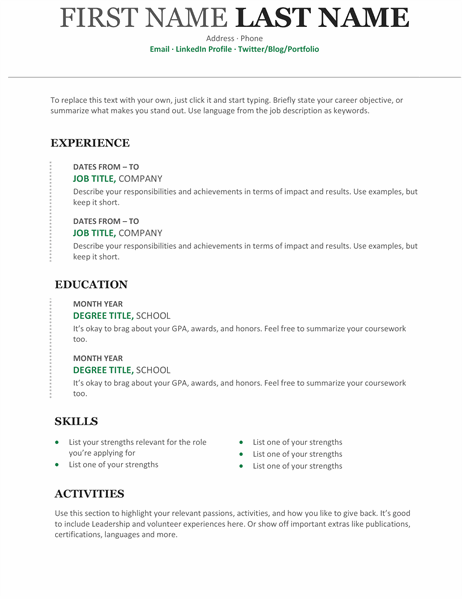 